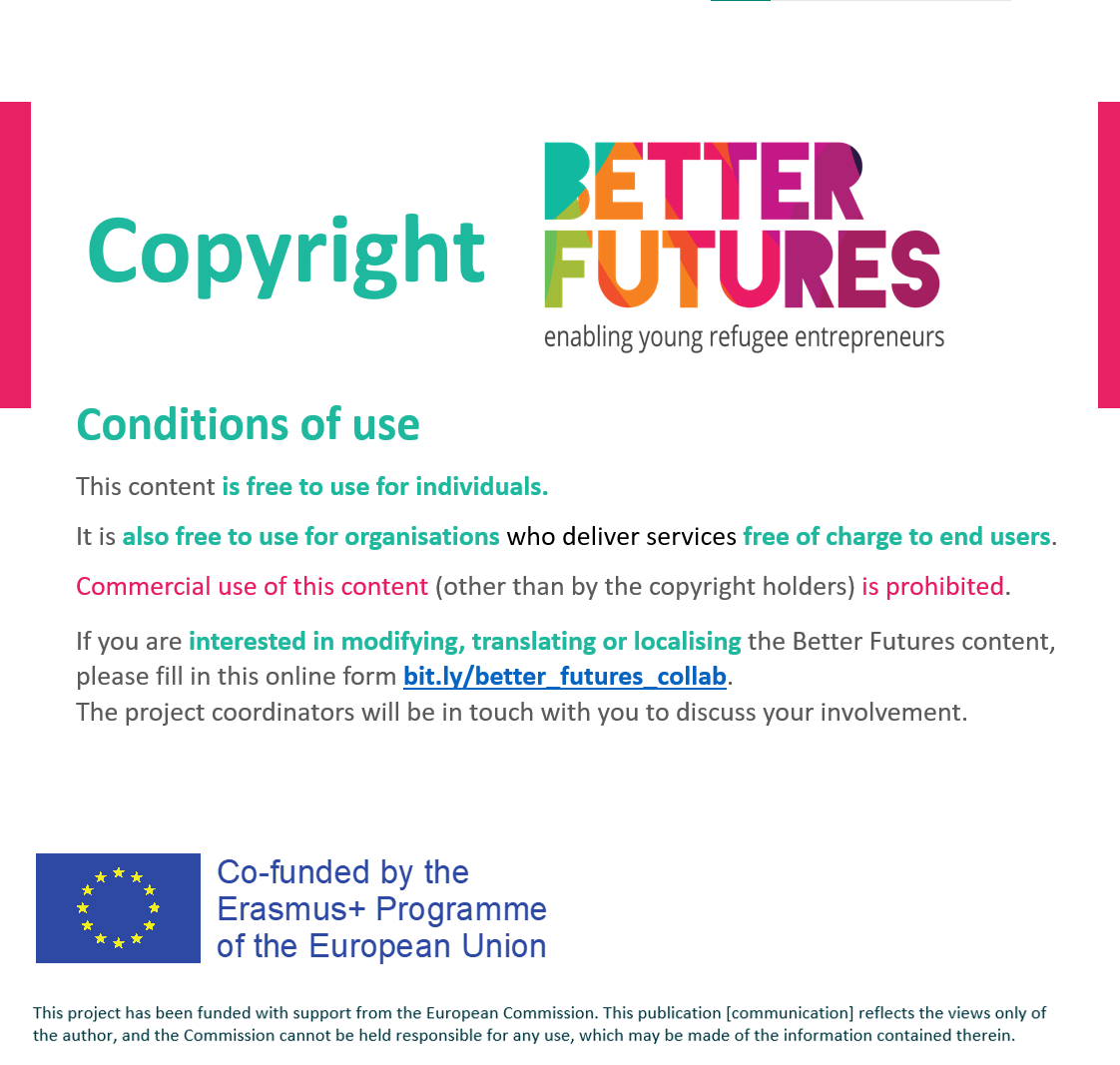 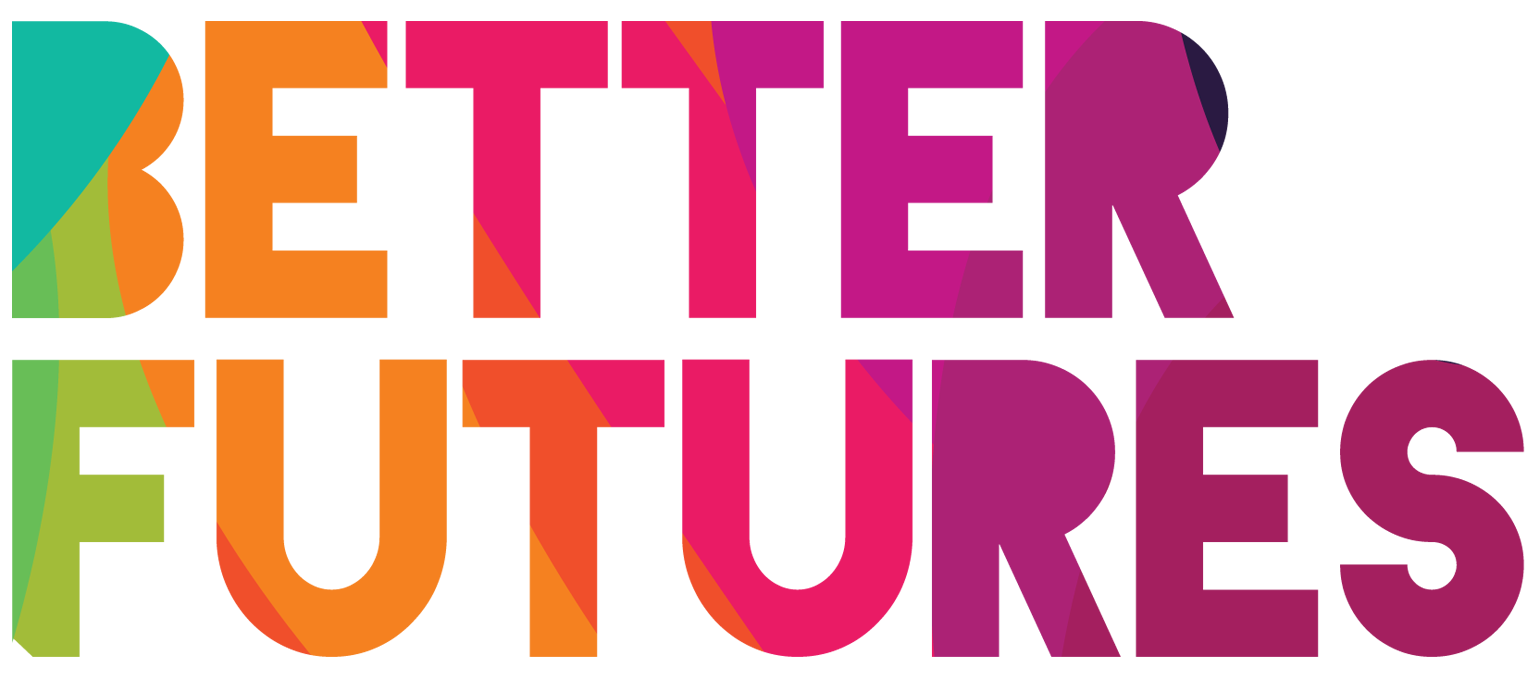 🌠INSPIRE ▶️ link to full seriesFirst, watch the video 🔻🎯 Goals of this activity:My ActivityWhy and how will my business help people?⏳ This activity is split into 4 parts. Part 1 will take 30 minutes;
part 2&3 2 hours; and parts 4 around 3 hours. 💬🗨️ Format: This activity can be done in different ways:With a mentor, coach or a friend 
⭐recommendedOn your ownIn a group: each of you do it & share & give feedbackFor you to understand that entrepreneurs are also customers of products and servicesFor you to think about what problem you want to solve and how your solution can help othersFor you to define the type of customer that will benefit from your businessFor you to ask and receive constructive feedback from your potential customers that will improve your solution  ⁉️ How to do the activity (✅ tick the checkboxes when you have completed each step)  ⁉️ How to do the activity (✅ tick the checkboxes when you have completed each step)1️⃣ Decide whether you want to do this activity on your own, with 1-1 support or in a group.2️⃣ Watch the video for this activity.3️⃣ Think for a moment: What did Amr do 
to make a difference in the life of his customers?4️⃣ Part 1 will help you see yourself as a customer. You will think about what product / service you use the most and understand how it helps you. This will help you understand how your customers think.5️⃣ Part 2 & 3 will help you identify what problem you want to solve and who you want to help.6️⃣ In part 4, you will contact your potential customers! Ask them questions about their problems and needs and how your product or service could benefit them. 7️⃣ After the meeting, reflect again about 
parts 2 and 3 of the activity and update 
your statements based on your customer feedback.8️⃣ Finally, watch the video “Understanding Customers Trends” to learn more about customer needs and trends.1 We are all customers 🛒 ! What products & services do YOU use?🛍️1 We are all customers 🛒 ! What products & services do YOU use?🛍️1 We are all customers 🛒 ! What products & services do YOU use?🛍️1 We are all customers 🛒 ! What products & services do YOU use?🛍️What services do you use daily / every week? 🚌 Which of those is your 
favourite service? 🏆How does this service 
help you with your life? 💪What do you like 
about this service? 🤩1...✍️2.3.My favourite service is
…✍️This service helps me because...✍️I like using this service because…✍️Which products 
do you use every 
day or every week? 👖Which of those is your 
favourite product? 🏆How does this product 
help you with your life? 💪What do you like 
about this product? 🤩1...✍️2.3.My favourite product is…✍️This product helps me because…✍️I like using this product because...✍️2 Now, 💭 think as an entrepreneur:
What problem for people or planet are you going to solve?2 Now, 💭 think as an entrepreneur:
What problem for people or planet are you going to solve?2 Now, 💭 think as an entrepreneur:
What problem for people or planet are you going to solve?2 Now, 💭 think as an entrepreneur:
What problem for people or planet are you going to solve?What important problems do people or the planet around you have🧐?What important problems do people or the planet around you have🧐?Do I want to solve this problem? 🛠️Do I want to solve this problem? 🛠️1.Problem 1 is…✍️1.Problem 1 is…✍️ Yes       No Yes       No2. Problem 2 is…✍️2. Problem 2 is…✍️ Yes       No Yes       No3. Problem 3 is…✍️3. Problem 3 is…✍️ Yes       No Yes       No Yes       NoWhat product or service can you create to help solve the selected problem(s) 🏗️My solution to fix this problem is…✍️My solution to fix this problem is…✍️My solution to fix this problem is…✍️How would your 
product / service 
help your customers? 💡My product/service is helping my customers because…✍️

My product/service is helping my customers because…✍️

My product/service is helping my customers because…✍️

3. Who can you help with your solution?💆3. Who can you help with your solution?💆3. Who can you help with your solution?💆3. Who can you help with your solution?💆3. Who can you help with your solution?💆Who would be interested in using your product/service? 🙋‍♂️The people who would be interested in my product/service are…
The people who would be interested in my product/service are…
The people who would be interested in my product/service are…
The people who would be interested in my product/service are…
Great! The people who are interested in your product/service are your customers! 🙋‍♂️
Let’s go a bit more in detail. 🔎 Imagine and describe a person who would benefit from your solution 🏗️Great! The people who are interested in your product/service are your customers! 🙋‍♂️
Let’s go a bit more in detail. 🔎 Imagine and describe a person who would benefit from your solution 🏗️Great! The people who are interested in your product/service are your customers! 🙋‍♂️
Let’s go a bit more in detail. 🔎 Imagine and describe a person who would benefit from your solution 🏗️Great! The people who are interested in your product/service are your customers! 🙋‍♂️
Let’s go a bit more in detail. 🔎 Imagine and describe a person who would benefit from your solution 🏗️Great! The people who are interested in your product/service are your customers! 🙋‍♂️
Let’s go a bit more in detail. 🔎 Imagine and describe a person who would benefit from your solution 🏗️Personal information•Name:
•Age:
•Location:
•Hobby:
•Occupation:How can your product or service help this person?
...✍️Why does this person use your product or service instead of an existing solution?...✍️Why does this person use your product or service instead of an existing solution?...✍️What do they like the most in your product or service?
...✍️ 4.🙋‍♂️ Meet and understand the people you can help 🙋‍♀️ Contact your customers!4.🙋‍♂️ Meet and understand the people you can help 🙋‍♀️ Contact your customers!4.🙋‍♂️ Meet and understand the people you can help 🙋‍♀️ Contact your customers!4.🙋‍♂️ Meet and understand the people you can help 🙋‍♀️ Contact your customers!4.🙋‍♂️ Meet and understand the people you can help 🙋‍♀️ Contact your customers!Who are the real people around you who need your product or service and who could be your customers? 🛠️The people around me that would be interested to use my solution are…✍️The people around me that would be interested to use my solution are…✍️The people around me that would be interested to use my solution are…✍️The people around me that would be interested to use my solution are…✍️📅 How will you
 make contact 
with these people? ☎️ I will contact them by…✍️I will contact them by…✍️I will contact them by…✍️I will contact them by…✍️What 💬 feedback & ideas have you received from talking to these people? From talking to my potential customers, I have learned that…✍️From talking to my potential customers, I have learned that…✍️From talking to my potential customers, I have learned that…✍️From talking to my potential customers, I have learned that…✍️What did they find helpful 🎯 about your product / service? What they find helpful about my product/service is…✍️ What they find helpful about my product/service is…✍️ What they find helpful about my product/service is…✍️ What they find helpful about my product/service is…✍️What did they like 👍?What did they like 👍?What did they like 👍?What did they dislike? 👎What did they dislike? 👎They liked:…✍️…✍️...✍️They liked:…✍️…✍️...✍️They liked:…✍️…✍️...✍️They disliked:…✍️…✍️…✍️They disliked:…✍️…✍️…✍️🤩 Improve your product or service based on the feedback received from your customers 💬Based on the customer feedback, I can improve my solution by…✍️Based on the customer feedback, I can improve my solution by…✍️Based on the customer feedback, I can improve my solution by…✍️Based on the customer feedback, I can improve my solution by…✍️